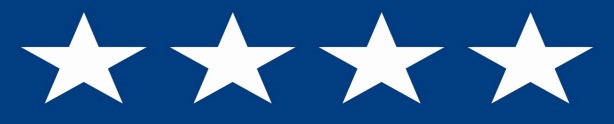 State of GeorgiaState Employee Recognition WeekAgency-Level Recognition Suggestions• Thank each employee personally. If you can’t thank them in person, draft a hand-written note, send an e-mail, or make a phone call.• Write a letter of recommendation or commendation to be placed in the employee’s personnel file.• Post on “recognition board” bulletin board, newsletters, and/or website.• Offer a dress-down day to state employees.• Display a “Hall of Fame” - collection of photos of recognized employees displayed in a prominent place.• Contact your local newspaper and provide them with a news article or suggested story idea on State Employee Recognition Day. Ask them to feature one or two of your employees using quotes or pictures. If you have a public information officer, involve him/her in the project.• Use your agency’s desktop publisher or graphic artist to develop posters, banners, and signs to display in a prominent place.• Prepare a scrapbook that details achievements throughout the year.• Ask a senior manager to attend a staff meeting when recognizing employees.• Hold a recognition breakfast, lunch, ice cream party or pizza party. Have supervisors and managers set up, serve, and clean up.• Hold a drawing for a restaurant gift certificate.• Award a “traveling trophy” that is given to a different employee each year.• Award certificates or plaques.• Provide mugs, pens, t-shirts, etc. with a team or agency logo.• Send flowers.• Give gift certificates for books or music (CD stores, iTunes, websites).• Provide movie tickets.• Invite a local dignitary or motivational speaker for an event at the office.• Choose an off-site location and plan a “change of venue” work locations with lunch, games, and prized donated by local merchants.• Sponsor a snack-related event, featuring cake, popcorn, or candy and include a written message of thanks to employees for their dedicated service. For example, include a message on the cake, popcorn bag or candy wrapper.Remember, recognition is a powerful motivator.State of GeorgiaState Employee Recognition WeekAgency-Level Recognition Suggestions (Continued)• Invite your customers or employees of “sister” agencies to visit your offices for an after-work drop in to get to know each other better.• Hold a contest to create a slogan for your agency or to name a newsletter. Award the prize on State Employee Recognition Day.• Make a scrapbook of complimentary letters and notes to agency employees from customers. Display scrapbook in a prominent place.• Challenge another division or agency to a softball game or other sporting event and invite agency employees and families.• Produce a special edition of your employee newsletter and include the Governor’s proclamation, thank you remarks from your agency director and others, messages of congratulations, and photos of recognition events.• Post a “Recognition Bulletin Board” in each department of division and encourage employees to write accolades about co-workers.• Feature state employees on the state website for their community work or excellence on the job.• Establish a “Walk of Fame.” Post complimentary correspondence from customers.• Purchase items such as planners and/or portfolios, business card holders, special name plates, or clocks.• Establish a permanent recognition award and name it after an outstanding employee.• Enroll an employee(s) in a seminar or additional training.• Host a catered lunch.• Establish an annual employee and family picnic.• Offer a month of free parking.• Provide office accessories.• Distribute employee recognition day buttons or ribbons to wear.• Arrange for a state employee night at a local sports or cultural facility.Remember, recognition is a powerful motivator.State of GeorgiaState Employee Recognition WeekAgency-Level Recognition Suggestions (continued)Health and Fitness• Subscribe to health magazines, traditional newsletters or e-newsletters and distribute to employees or place in prominent areas.• Issue a health and fitness newsletter with information on work-related health issues – stress, healthy food snacks, exercise, depression, work place design.• Promote walking groups.• Encourage employees to take the stairs.• Request healthy snacks in vending machines.• Host a Walk to Wellness event. Choose a 10- to 15-minute route that employees can walk at a certain time. Have the agency director or other state dignitary to lead the walk. Provide juice, water and free t-shirts for participating employees.• E-mail “Did you know” health facts to employees each day.• Healthy Living Display Contest. Challenge departments to decorate their workspace using a health and wellness theme.• Give away a spa gift certificate.• Free aerobics class.• Hold a Best Jingle Contest for the best (appropriate) jingle using a health and fitness theme. Ex. Too much giggle, In your wiggle, Don’t be jumbo, Eat less gumbo. Select a committee to review the jingles.• Provide free health screenings for: blood pressure, diabetes, and cholesterol.• Invite health professionals to offer free talks on men’s and women’s health issues.• Host an on-site Health Fair. Offer health screenings, body massages, health talks, health products and free samples.• Set a Healthy Lunch Day. Encourage employees to bring a healthy lunch from a list of healthy food choices. Provide fresh fruit and other healthy snacks and/or desserts to compliment lunches.• Plan a Family Fitness Walk. Invite employees and their families to participate in a walk, on Friday evening or Saturday or Sunday. Provide refreshments and entertainment for an hour after the walk.Remember, recognition is a powerful motivator.